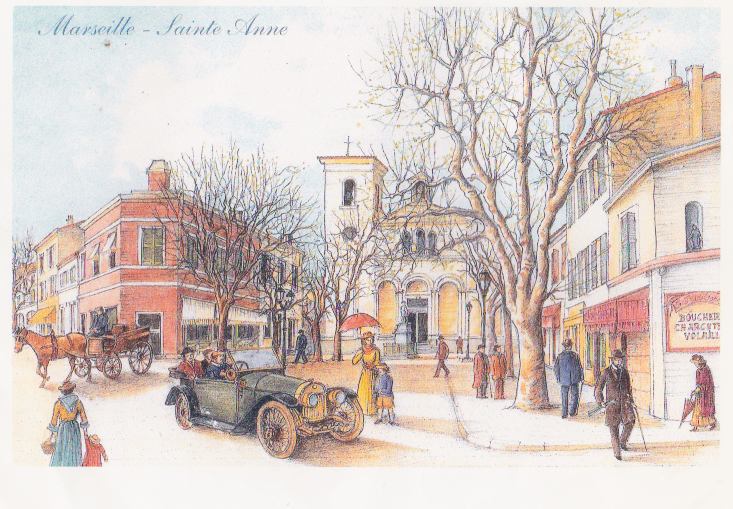 CIQ Sainte Anne388 av de Mazargues13008 MarseilleTel : 07.88.60.67.52Mail : ciq.sainteanne@gmail.com                                                           ADHESION 2023COTISATION ANNUELLE POUR LES COMMERCANTS/ARTISANS/PROFESSIONS LIBERALES : 45€ ou plus  NOM commercial: 							Nom du responsable :Adresse : Téléphone :Adresse mail :							@